Πληροφορίες:  	997ΚΟΙΝ:	Πίνακας Αποδεκτών: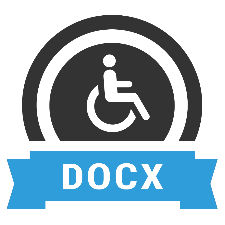 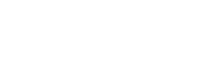 